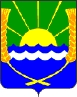 Администрация Красносадовского сельского поселенияАзовского района Ростовской области  ПОСТАНОВЛЕНИЕ« 30 » декабря 2021 г.                         № 169                               п. Красный СадО внесении изменений в постановление Администрации Красносадовского сельского поселения от 21.11.2018г. №92/5 «Об утверждении муниципальной программыКрасносадовского сельского поселения «Развитие сетей наружного освещения Красносадовского сельского поселения» В соответствии с постановлениями администрации Красносадовского сельского поселения от 17.10.2018г.  № 86/1 «Об утверждении Порядка разработки, реализации и оценки эффективности муниципальных программ Красносадовского сельского поселения» и постановлением Администрации Красносадовского сельского поселения от 17.10.2018г. №86/2 «Об утверждении Перечня муниципальных программ Красносадовского сельского поселения», Решением Собрания депутатов Красносадовского сельского поселения Азовского района от 27 декабря 2021 №22 «О бюджете Красносадовского сельского поселения Азовского района на 2022 год и плановый период 2023 и 2024 годов», Администрация Красносадовского сельского поселенияПОСТАНОВЛЯЕТ:	1.  В постановление Администрации Красносадовского сельского поселения от 21.11.2018г. №92/5 «Развитие сетей наружного освещения Красносадовского сельского поселения»  внести следующие изменения:	1.1. В приложении № 1 к постановлению Администрации Красносадовского сельского поселения от 21.11.2018г. №92/5  пункт «Ресурсное обеспечение муниципальной программы» изложить в новой редакции:	1.2. В приложении № 1 к постановлению администрации Красносадовского сельского поселения от 21.11.2018г. №92/5 пункт «Ресурсное обеспечение подпрограммы» изложить в новой редакции:	1.3. Приложения №3, 4  к муниципальной программе изложить в новой редакции согласно приложению к настоящему постановлению.	2. Настоящее постановление вступает в силу с момента подписания и подлежит официальному обнародованию на сайте администрации Красносадовского сельского поселения www.krasnosadovskoe.ru.	3. Контроль за исполнением настоящего постановления оставляю за собой.               Глава Администрации Красносадовского сельского поселения                                          Н.П.ПивненкоПриложение к постановлению администрацииКрасносадовского сельского поселенияот 30.12.2021 №169«Приложение № 3к муниципальной программе Красносадовского сельского поселения «Развитие сетей наружного освещения Красносадовского сельского поселения»РАСХОДЫбюджета сельского поселения на реализацию муниципальной программы Красносадовского сельского поселения «Развитие сетей наружного освещения Красносадовского сельского поселения»Приложение № 4к муниципальной программе Красносадовского сельского поселения «Развитие сетей наружного освещения Красносадовского сельского поселения»РАСХОДЫна реализацию муниципальной программы Красносадовского сельского поселения «Развитие сетей наружного освещения Красносадовского сельского поселения»Ресурсное обеспечение муниципальной программы–Общий объём бюджетных ассигнований на реализацию муниципальной программы из средств бюджета сельского поселения составляет – 9313,6 тыс. рублей, в том числе:2019 год – 250,0 тыс. рублей;2020 год – 1724,9 тыс. рублей;2021 год – 3876,5 тыс. рублей;2022 год – 1309,8 тыс. рублей;2023 год – 315,4 тыс. рублей;2024 год – 273,4 тыс. рублей;2025 год – 260,6 тыс. рублей;2026 год – 260,6 тыс. рублей;2027 год – 260,6 тыс. рублей;2028 год – 260,6 тыс. рублей;2029 год – 260,6 тыс. рублей;2030 год – 260,6 тыс. рублей.Ресурсное обеспечение подпрограммы–Общий объём бюджетных ассигнований на реализацию муниципальной подпрограммы из средств бюджета сельского поселения составляет – 9313,6 тыс. рублей, в том числе:2019 год –250,0 тыс. рублей;2020 год – 1724,9 тыс. рублей;2021 год – 3876,5 тыс. рублей;2022 год – 1309,8 тыс. рублей;2023 год – 315,4 тыс. рублей;2024 год – 273,4 тыс. рублей;2025 год – 260,6 тыс. рублей;2026 год – 260,6 тыс. рублей;2027 год – 260,6 тыс. рублей;2028 год – 260,6 тыс. рублей;2029 год – 260,6 тыс. рублей;2030 год – 260,6 тыс. рублей.№п/пНаименование муниципальной программы, подпрограммы, номер и наименование основного мероприятияОтветственный исполнитель, соисполнитель, участникОтветственный исполнитель, соисполнитель, участникКод бюджетной классификации расходов Код бюджетной классификации расходов Код бюджетной классификации расходов Код бюджетной классификации расходов Объем расходов, всего (тыс. рублей)В том числе по годам реализации муниципальной программыВ том числе по годам реализации муниципальной программыВ том числе по годам реализации муниципальной программыВ том числе по годам реализации муниципальной программыВ том числе по годам реализации муниципальной программыВ том числе по годам реализации муниципальной программыВ том числе по годам реализации муниципальной программыВ том числе по годам реализации муниципальной программыВ том числе по годам реализации муниципальной программыВ том числе по годам реализации муниципальной программыВ том числе по годам реализации муниципальной программыВ том числе по годам реализации муниципальной программы№п/пНаименование муниципальной программы, подпрограммы, номер и наименование основного мероприятияОтветственный исполнитель, соисполнитель, участникОтветственный исполнитель, соисполнитель, участникГРБСРзПрЦСРВРОбъем расходов, всего (тыс. рублей)20192020 2021 2022 20232024 20252026202720282029203012344567891011121314151617181920201.Муниципальная программа «Развитие сетей наружного освещения Красносадовского сельского поселения»Администрация Красносадовского сельского поселения951951–––9313,6250,01724,93876,51309,8315,4273,4260,6260,6260,6260,6260,6260,6260,62.Подпрограмма «Развитие сетей наружного освещения»Администрация Красносадовского сельского поселения951951–––9313,6250,01724,93876,51309,8315,4273,4260,6260,6260,6260,6260,6260,6260,63.Основное мероприятие 1.1. ремонт и реконструкция сетей наружного освещенияАдминистрация Красносадовского сельского поселения95195105030710028460240565,10,0363,5138,00,00,00,010,610,610,610,610,610,610,63.Основное мероприятие 1.1. ремонт и реконструкция сетей наружного освещенияАдминистрация Красносадовского сельского поселения951951050307100284604102590,30,00,01800,0790,30,00,00,00,00,00,00,00,00,04.Основное мероприятие 1.2 оплата и обслуживание уличного освещенияАдминистрация Красносадовского сельского поселения951951050307100286102403440,9250,0245,6457,0519,5315,4273,4230,0230,0230,0230,0230,0230,0230,05.Основное мероприятие 1.3 приобретение и установка новых светильников наружного освещенияАдминистрация Красносадовского поселения95195105030710028940240120,00,00,00,00,00,00,020,020,020,020,020,020,020,06.Основное мероприятие 1.4 техническое присоединение электросетейАдминистрация Красносадовского поселения951951050307100289002402597,30,01115,81481,50,00,00,00,00,00,00,00,00,00,0№п/пНаименование муниципальной программы, номер и наименование подпрограммыИсточник финансированияОбъем расходов,всего(тыс. рублей)В том числе по годам реализации муниципальной программыВ том числе по годам реализации муниципальной программыВ том числе по годам реализации муниципальной программыВ том числе по годам реализации муниципальной программыВ том числе по годам реализации муниципальной программыВ том числе по годам реализации муниципальной программыВ том числе по годам реализации муниципальной программыВ том числе по годам реализации муниципальной программыВ том числе по годам реализации муниципальной программыВ том числе по годам реализации муниципальной программыВ том числе по годам реализации муниципальной программыВ том числе по годам реализации муниципальной программы№п/пНаименование муниципальной программы, номер и наименование подпрограммыИсточник финансированияОбъем расходов,всего(тыс. рублей)201920202021202220232024202520262027202820292030123456789101112131415161.Муниципальная программа Красносадовского сельского поселения «Развитие сетей наружного освещения Красносадовского сельского поселения»всего 9313,6250,01724,93876,51309,8315,4273,4260,6260,6260,6260,6260,6260,61.Муниципальная программа Красносадовского сельского поселения «Развитие сетей наружного освещения Красносадовского сельского поселения»местный бюджет9313,6250,01724,93876,51309,8315,4273,4260,6260,6260,6260,6260,6260,61.Муниципальная программа Красносадовского сельского поселения «Развитие сетей наружного освещения Красносадовского сельского поселения»областного бюджета–––––––––––––1.Муниципальная программа Красносадовского сельского поселения «Развитие сетей наружного освещения Красносадовского сельского поселения»районного бюджета–––––––––––––1.Муниципальная программа Красносадовского сельского поселения «Развитие сетей наружного освещения Красносадовского сельского поселения»внебюджетные источники–––––––––––––2.Подпрограмма «Развитие сетей наружного освещения»всего 9313,6250,01724,93876,51309,8315,4273,4260,6260,6260,6260,6260,6260,62.Подпрограмма «Развитие сетей наружного освещения»местный бюджет9313,6250,01724,93876,51309,8315,4273,4260,6260,6260,6260,6260,6260,62.Подпрограмма «Развитие сетей наружного освещения»областного бюджета–––––––––––––2.Подпрограмма «Развитие сетей наружного освещения»районного бюджета–––––––––––––2.Подпрограмма «Развитие сетей наружного освещения»внебюджетные источники–––––––––––––